ЗАДАЧА 1. Вычертите осциллограмму полного телевизионного сигнала, соответствующего развертке, заданной в таблице 5.1, строки изображения, приведенного на рисунке 5.1.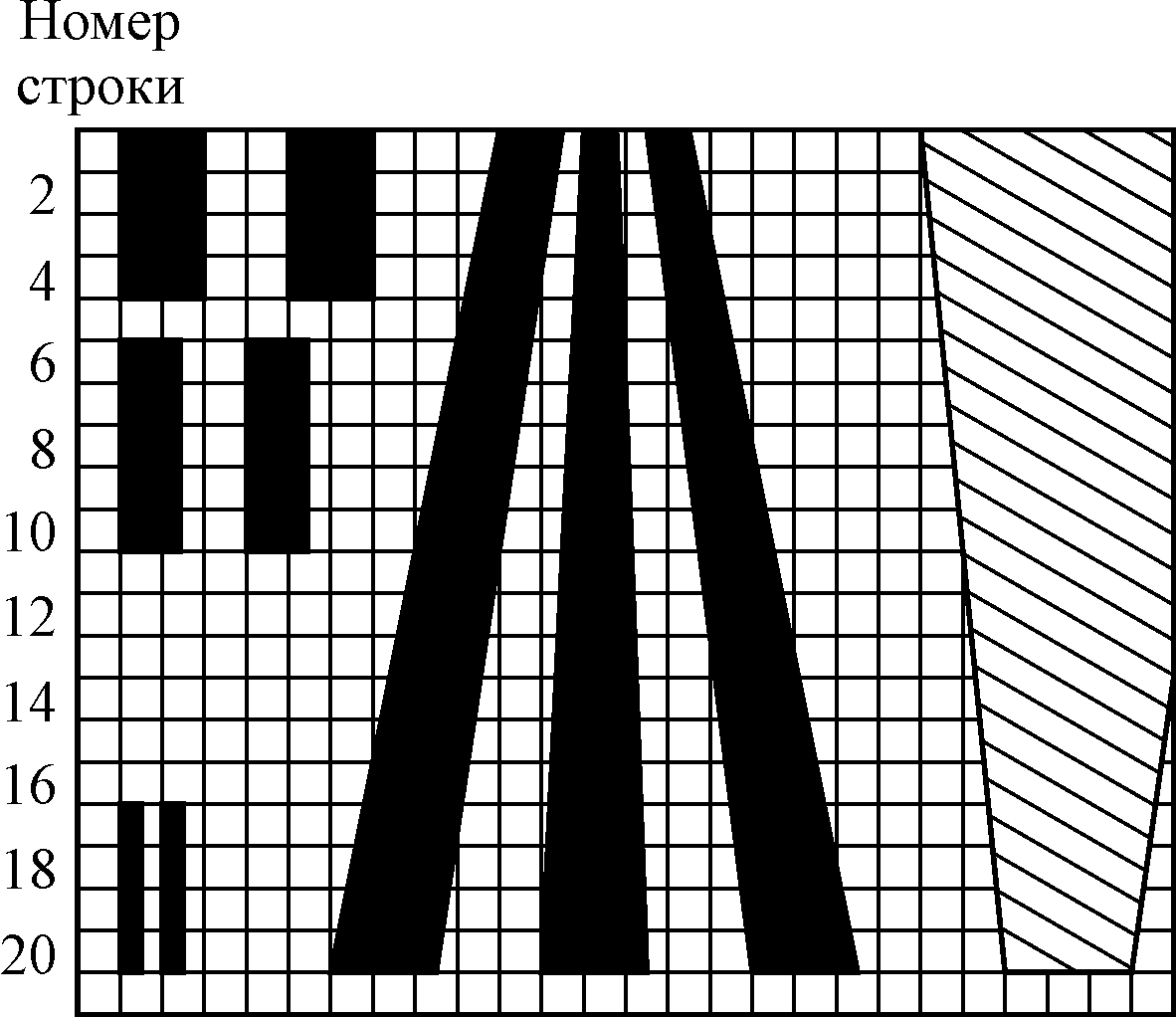 Масштаб по горизонтали: 1 клетка – 2 мксРисунок 5.1. Изображение (испытательное), предназначенное для вычерчивания осциллограмм полного ТВ сигнала отдельных строк и анализа параметров четкостиДля двух групп периодически повторяющихся элементов, находящихся на заданной строке, определите частоту повторения соответствующих им импульсов. На осциллограмме сигнала отметьте уровни черного, белого, гасящих и синхронизирующих импульсов в соответствии с ГОСТ 7845-82. Определите длительность одного элемента разложения. Найдите расстояние, на котором еще могут различаться мелкие детали испытательного изображения, расположенные на заданной строке, считая, что ширина изображения b = 45 см.Номер строки – 19При решении задачи 1 необходимо начертить осциллограмму полного ТВ сигнала, получающегося при развертке заданной строки изображения, приведенного на рисунке 5.1.При решении задачи 1 предполагается, что развертывающий (сканирующий) элемент перемещается вдоль строки с постоянной скоростью и его горизонтальный размер настолько мал, что не влияет на форму сигнала (апертурные искажения отсутствуют).В изображении рисунка 5.1 имеются черные и серая детали на белом фоне. Серая деталь отмечена штриховкой. При построении осциллограммы покажите строчные гасящий и синхронизирующий импульсы, отметьте численные значения уровней черного, белого, серого, гасящих и синхроимпульсов. Считаем, что серому в изображении соответствует уровень, расположенный в середине между уровнями черного и белого. Сигнал следует изображать в позитивной полярности (уровень белого превышает уровень черного).При вычерчивании осциллограмму совместите с изображением строки, которой она соответствует.Ниже помещается материал, поясняющий выполнение задания.Длительность одного элемента разложения э, вдоль строки		(5.1)где Н – длительность строки, Н = 64 мкс;а – длительность строчного гасящего импульса, 12 мкс;р – формат кадра, р = 4/3;z0 – число активных строк растра,	,где j – длительность кадрового гасящего импульса, j = 25H + a,V – длительность поля, V = 20 мc; z – номинальное число строк разложения, z = 625.Приведенное выше выражение для э справедливо при условии равенства горизонтальной и вертикальной четкости, когда реализуется предельно возможная четкость в вертикальном направлении.Веерообразно расходящиеся линии переменной ширины, типа показанных в середине рисунка 5.1 используют для определения четкости изображения. В зависимости от технического состояния аппаратуры горизонтальная четкость стандартного телевизионного изображения находится в пределах 400 ... 550 линий. Дня оценки четкости в указанных пределах потребовалось бы выполнить рисунок из линий, составляющих 1/550 его высоты.Определить длительность импульсов, полученных в процессе развертки столь мелких деталей изображения, по имеющемуся рисунку
практически невозможно. Поэтому тонкие линии не показаны на рисунке 5.1. Достаточно отметить, что они подобны имеющимся в центре этого рисунка.Длительность Т получающихся импульсов		(5.2)где Tmax и Tmin – соответственно наибольшая и наименьшая длительность клинообразной детали; m – номер строки;N – полное число строк, занимаемое испытательным изображением, N = 20.При вычислениях следует пользоваться значениями Tmin = 0,1 мкс и Tmax = 0,2 мкс.Мелкие детали изображения не замечаются наблюдателем, если он находится достаточно далеко от экрана.Требуется определить расстояние D, на котором детали испытательного клина, расположенные на заданной строке m, воспринимаются на пределе разрешающей способности.Считаем, что предельная разрешающая способность равна одной угловой минуте,  = 1'. При столь малом угле можно принять tg  = , и искомое расстояние будет		(5.3)где h – ширина детали в единицах длины, зависящая от ее длительности Т и горизонтального размера изображения b:		(5.4)Значение  в выражение (5.З) нужно подставлять в радианах, т.е.  = 0,000291.